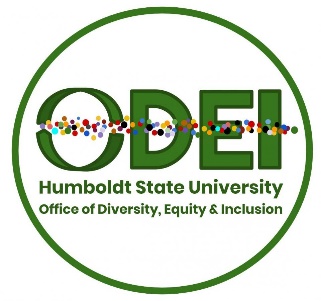 Diversity, Equity and Inclusion Council (DEIC)
AGENDAMarch 27, 2019 Library Fishbowl 
11-11:05 a.m.              Welcome 11:06-11:15 a.m.        Update1. DEIC at Senate – Equity Arcata presentation on Tuesday, April 2nd  between 3-5:00 p.m. 11:16-11:40 a.m.       Infusing diversity, equity and inclusion in all we do - Vice Provost Rock 			           Braithwaite How through a collective impact model the DEIC, Middle Leadership Academy (MLA), and the new Diversity and Equity Fellowship Cohort can work together to design, implement and evaluate:Faculty and staff development and professional opportunitiesInclusive teaching strategies and culturally relevant pedagogyQuestions to help us brainstorm: How can we work effectively together to create a timeline; What should be the roles and responsibilities for each entity; How we make sure we do not duplicate efforts? Members of the DEIC and MLA will be presenting at the Center for Teaching and Learning’s Teaching in Excellence Symposium on Friday, March 29th from 10-10:45 a.m.11:41-12:50 a.m.	Ongoing ConversationsTimeline for Diversity, Equity and Inclusion Strategic Action Plan Defining what Diversity, Equity and Inclusion means to HSU – Mission, Vision, Values12:51-1:00 p.m.	DEI Related News and EventsCongratulations to DEIC member Michael!: Michael Le, Research Associate in the Office of Institutional Effectiveness, won the California Association for Institutional Research (CAIR) 2018 Best Presentation winner for: “Data‐Informed Conversations of Diversity, Equity, and Inclusion.” Michael received the highest overall scores for the best overall presentation. Michael’s presentation will be featured at AIR 2019 in Denver, CO as CAIR Best Presentation and he will receive a $2,000 travel grant. This is Michael’s third time winning the award. Past wins were in 2015 and 2017. Dr. John Matsui of UC Berkeley will be giving a keynote presentation at the Teaching Excellence Symposium on Friday, March 29th from 11:00-12:00 in the Great Hall entitled, “’3 Doors’ – Diversity, Equity and Inclusion.”Dr. Gina Garcia of the University of Pittsburgh will be visiting on May 2nd and giving a keynote presentation on the topic of “Becoming Hispanic-Serving Institutions.” Her book entitled, Becoming Hispanic-Serving Institutions: Opportunities for Colleges and Universities (Reforming Higher Education: Innovation and the Public Good) is now available.******Next Meeting, April 24, 2019******Summer Meetings?